VALLEY LEADERSHIPSCHOOLAPPLICATION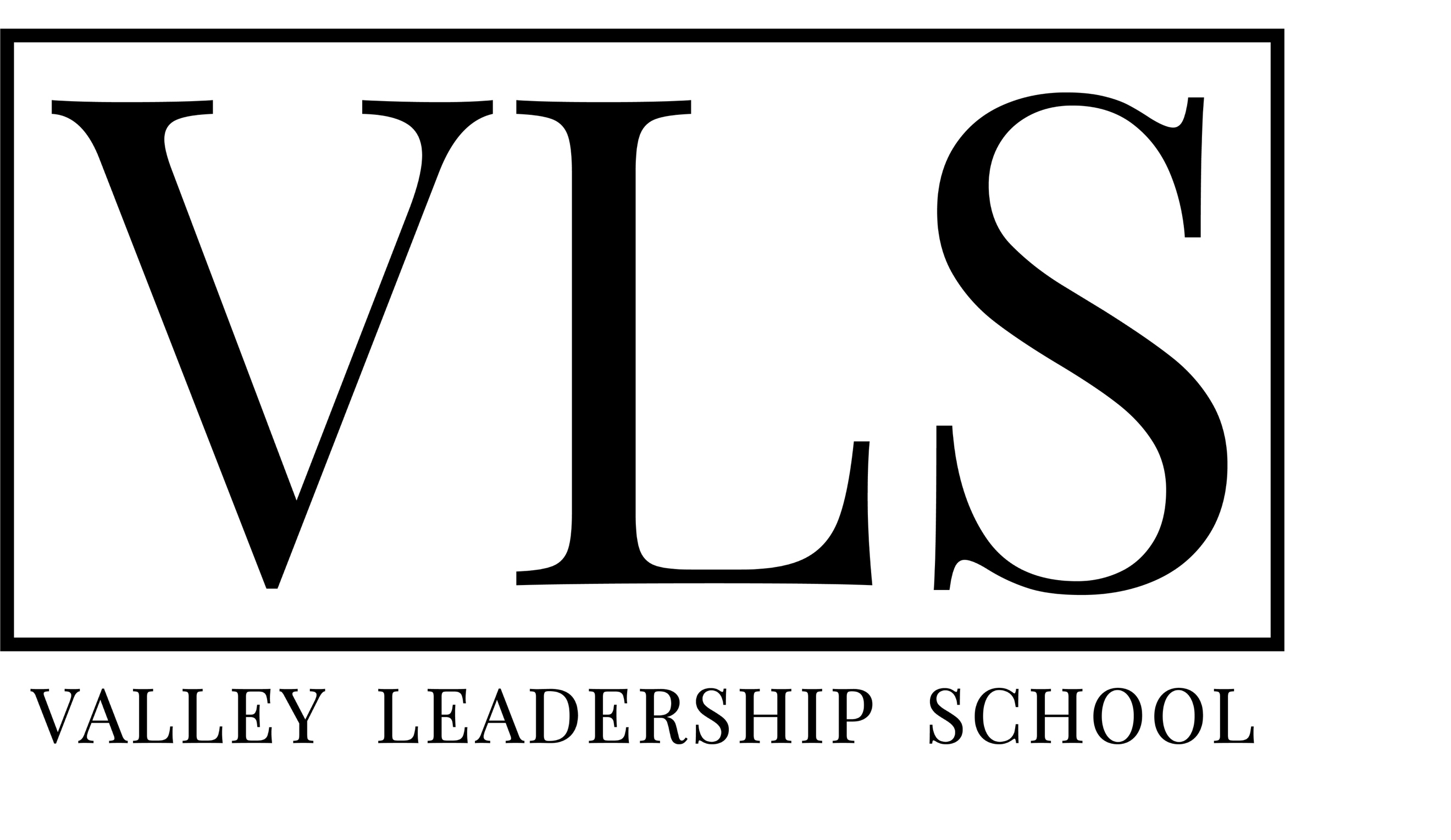 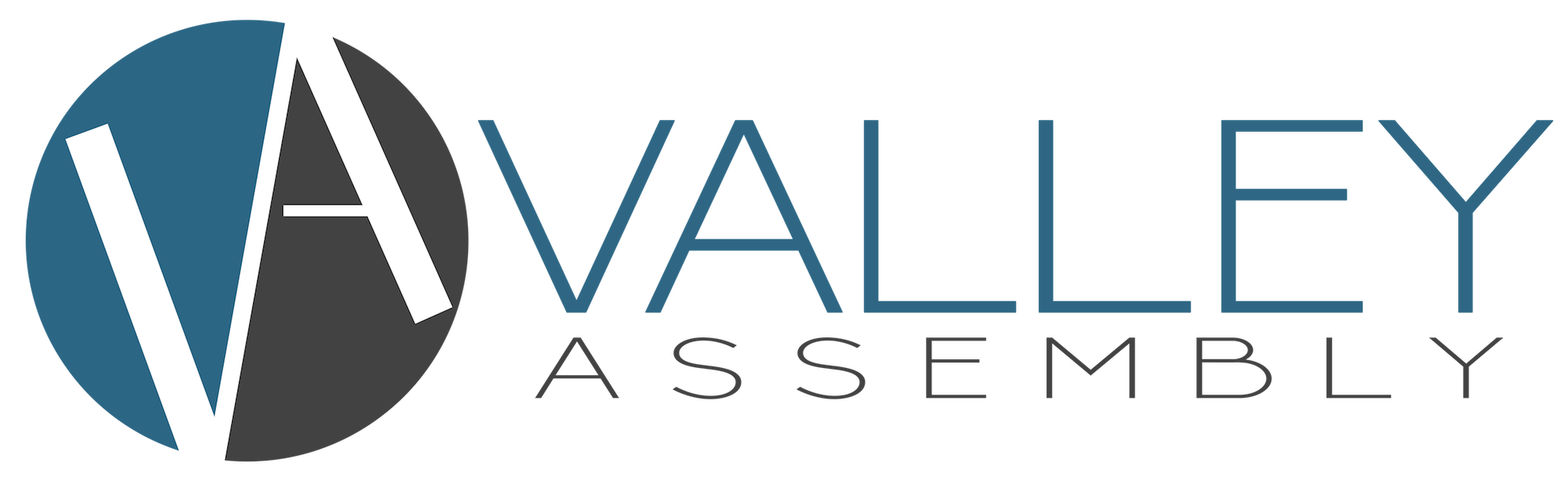 Application 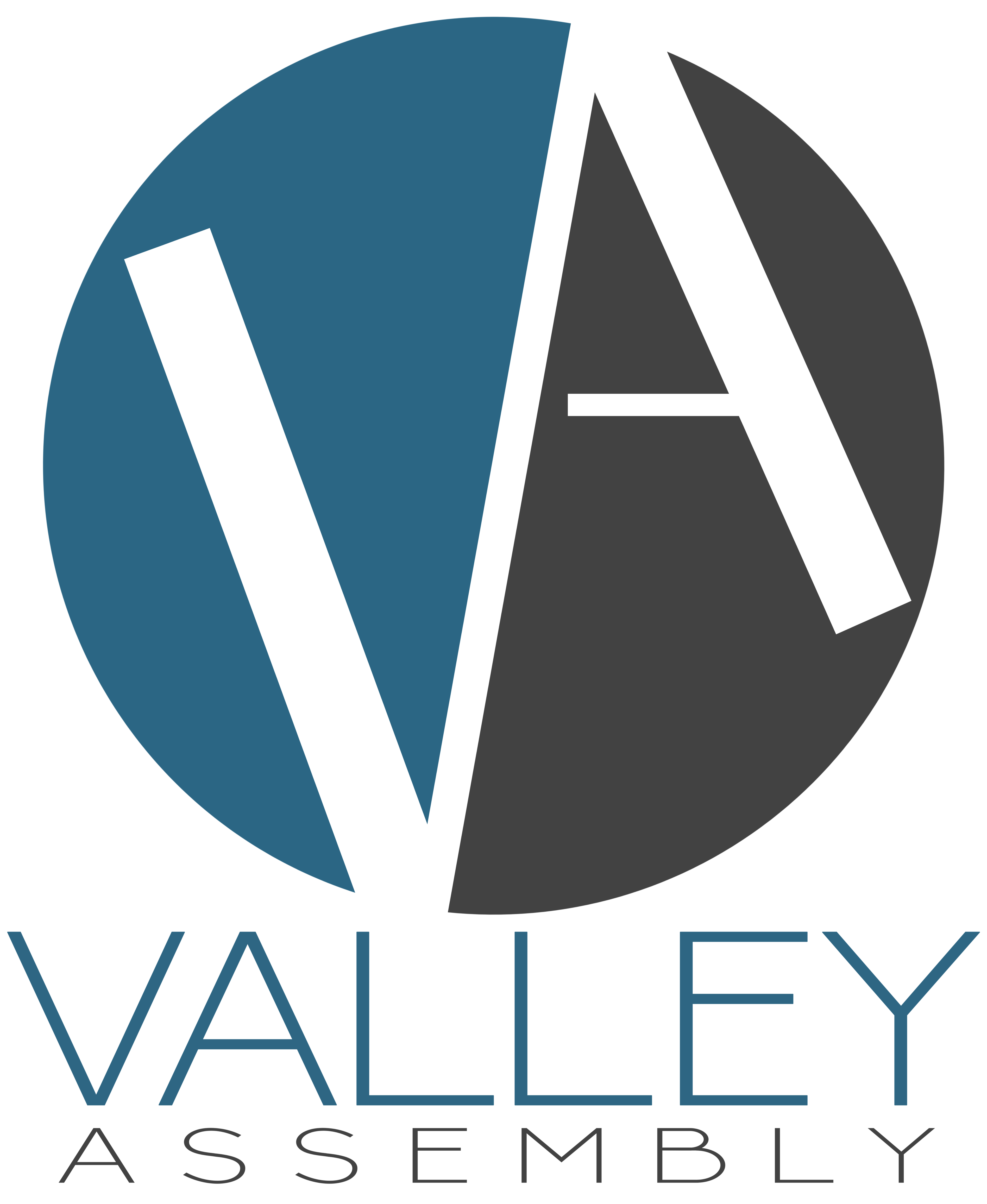 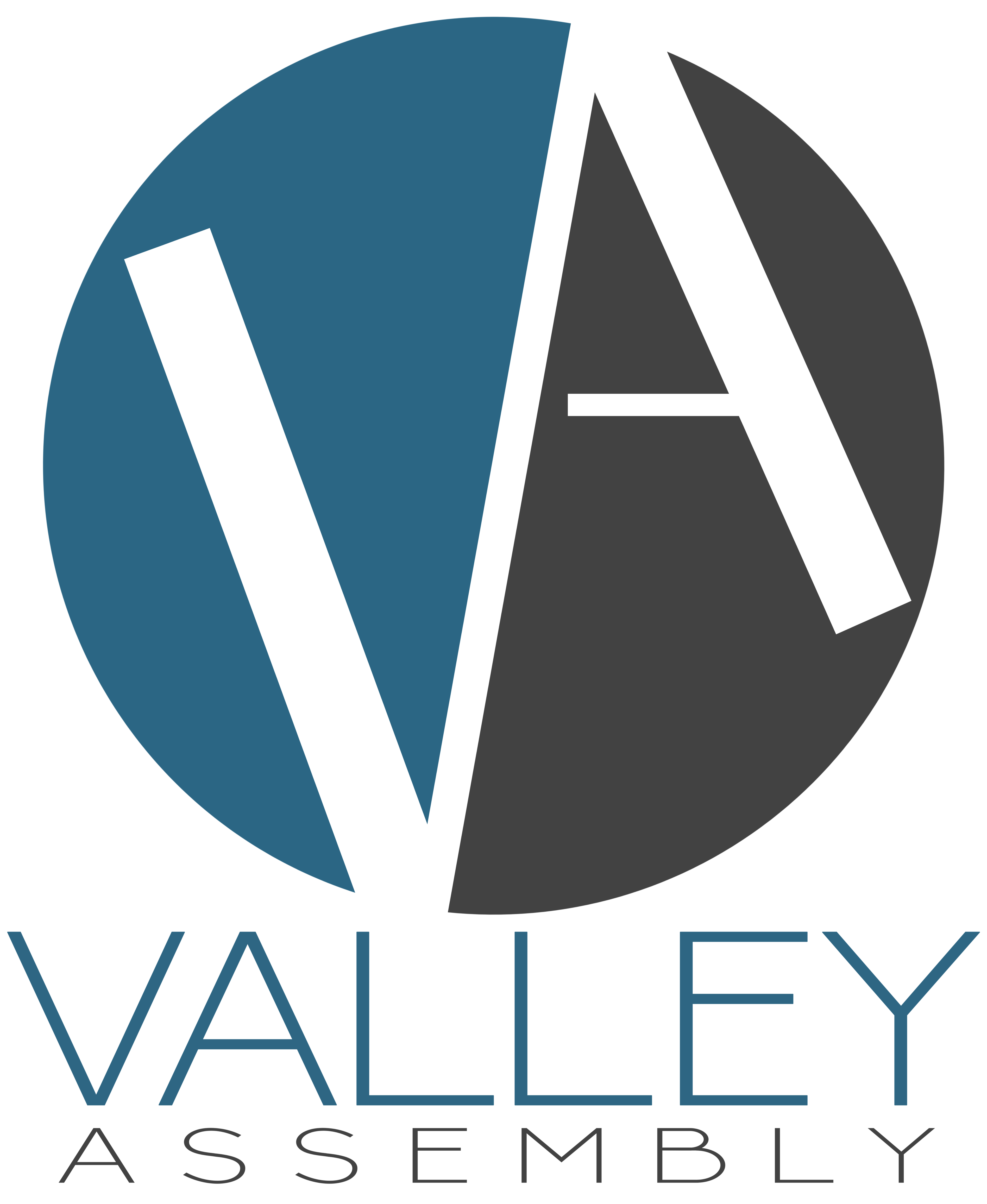 InstructionValley Leadership School (VLS) is a ministry of Valley Assembly of God (VA) offered in partnership with Northwest University (NU).  Accordingly, this application is processed by both VLS and NU. When applicable, instructions as to whom to talk with or where to send information have been made clear. If you have questions you may default to Valley Leadership School at  509.924.0466 or contact the Northwest University Office of Administration at 800.669.3781. – admissions@northwestu.edu.Application RequirementsComplete the application in ink. Please print clearly or ask for a PDF version of this application.Request your official high school transcript from the high school where you graduated, or the high school from which you intend to graduate.  Transfer students with 30-semester or 45-quarter college credits are not required to submit a high school transcript. After initial review, a high school transcript may be requested. Running Start students are required to submit a high school transcript. When requesting your official transcript, please not that an updated copy should be sent upon graduation. Hand deliver or mail the enclosed Reference Forms as follows:To a pastor. (In churches with a youth pastor, your lead pastor may designate the youth pastor to complete the reference.)Give the second reference form to a mature Christian friend.Be sure to fill out your full name on the reference forms in the same way it appears on your application.Sign the waiver of access on each reference form if you so choose. (It would be appropriate for you to include, with the forms, a stamped envelope addressed to the university.)If you are a college student (past/present) you will need to send a written request to each college or university attended, requesting an official transcript of your record. It must be mailed to Northwest University, P.O. Box 579, Kirkland, WA 98083-0579. This is needed for two reasons: (1) to show dismissal status and (2) to consider possible transfer credit.When all the above materials are received, your application will be submitted for admissions consideration. Before Mailing Your Completed Application Please Check:	  Your application is completed, signed and dated	 Official transcripts requested	 Biographical essay completed				 Reference forms distributedApplication Deadline for Fall Semester is July 15.---------------------------------(Feel free to make additional copies of this form as needed) -------------------------------------------TRANSCRIPT REQUESTFor the purpose of seeking admission to Northwest University, please send an official copy of my transcript to:		Office of Admissions: Northwest University		P.O. Box 579 – Kirkland, WA 98083-0579Print Name: ___________________________________________________________________________________________________________________________________		Last Name				First Name			M.I. 			Maiden Name (If applicable) Year of Graduation /last attendance was: __________________________________________________________________________________________________					Month				Day				YearSignature: _______________________________________________________________________	Date: ___________________________________________________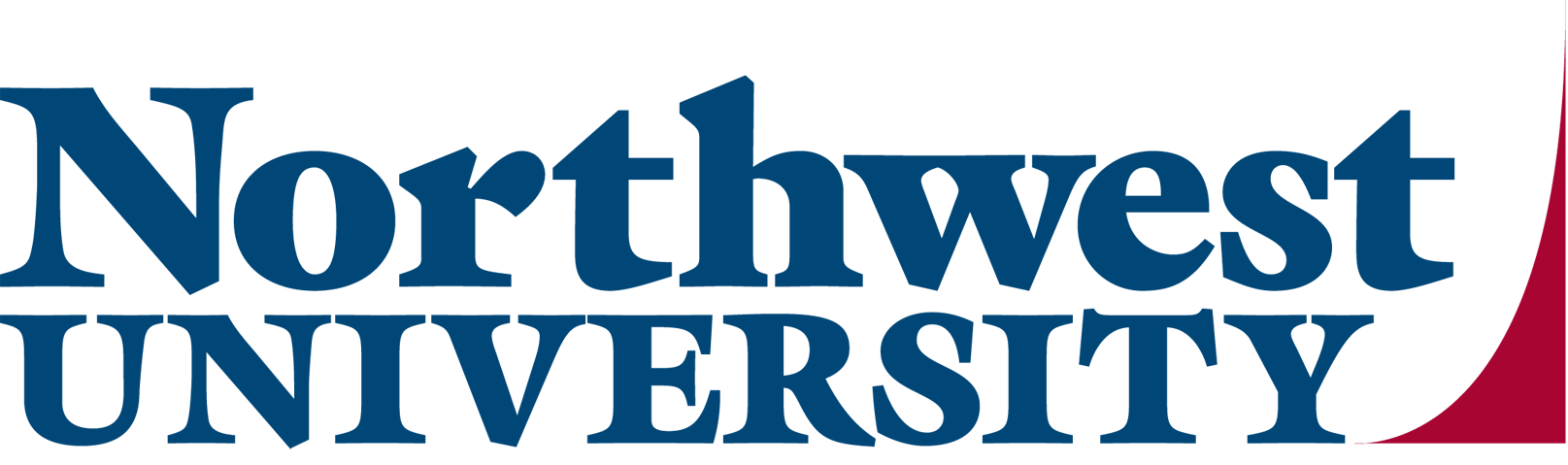 VLS Application Packet | Page 1Application for AdmissionPersonal Information: (Please Print Clearly or Ask for PDF version)Applying As: 	 Beginning Freshman		 Running Start Student		 Transfer StudentAdmission for: 	 Fall (Sept.–Dec.) 20______	 Spring (Jan.–Apr.) 20______Application to: 	 AA General Studies		 AA Ministry Leadership	 Certificate in Ministry LeadershipPrint Name: __________________________________________________________________________________________________________________________________		Last Name				First Name			M.I. 			Maiden Name (If applicable) Current Address: ___________________________________________________________________________________________________________________________			Mailing Address								City, State ZIP +4Ending Date at this address: ______/______/______ Current Phone: (______) _______________________ - ____________________________________Permanent Address: _______________________________________________________________________________________________________________________			Permanent Mailing Address (Write S.A.A. if Same As Above)						City, State ZIP +4Permanent Phone: (______) _______________________ - _______________________________________ Age: ______________________		Birth Date: ______/______/______	Social Security Number: ____________-____________-____________Gender:  Male  Female		Martial Status:  Single  MarriedE-mail: ______________________________________________________@ ____________________________________________________ . _________________________Citizenship:   United States (US)  Permanent United States Resident  Visa  Other Country _______________________Family Information:Father/Guardian’s Name: _____________________________________________________________________ Phone: (______) ___________ - _______________				Last Name		First Name			M.I. 	 Father/Guardian’s Email:  ________________________________________________@ __________________________________________ . ____________________Mother/Guardian’s Name: ____________________________________________________________________ Phone: (______) ___________ - _______________				Last Name		First Name			M.I. 	 Mother/Guardian’s Email:  _______________________________________________@ __________________________________________ . ____________________Have your parents or other members of your family attended Northwest University? 	 Yes		 NoIf yes, please complete the following_____________________________________________________________________ Relationship _______________________	Last Name		First Name			M.I. 	_____________________________________________________________________ Relationship _______________________	Last Name		First Name			M.I. 	_____________________________________________________________________ Relationship _______________________	Last Name		First Name			M.I. 	VLS Application Packet | Page 2Educational BackgroundLast high school attended: ______________________________________________________________________________________________________________  			   School Name	_____________________________________________________________________________________________________________________________________________Mailing Address								City, State ZIP +4School Phone: (______) ___________ - _______________	If still attending, give expected date of graduation: _____/______/______Date graduated: _____/______/______		If you did not graduate, did you get a GED?   Yes (If yes, attach a copy)  No Have you taken post-secondary-level classes for college or university credit while still in high school? (For example, Running Start, AP, or IB):  Yes	  No		If yes, which programs? ________________________________ Where? ___________________________List below all colleges and universities (or post-high school institutions) attended:__________________________________ _____________ 		____/______/______ to ____/______/______ 	_________________	___________________School Name			               City/State		Start Date		           End Date		Major		Degree (if any)__________________________________ _____________ 		____/______/______ to ____/______/______ 	_________________	___________________School Name			               City/State		Start Date		           End Date		Major		Degree (if any)__________________________________ _____________ 		____/______/______ to ____/______/______ 	_________________	___________________School Name			               City/State		Start Date		           End Date		Major		Degree (if any)__________________________________ _____________ 		____/______/______ to ____/______/______ 	_________________	___________________School Name			               City/State		Start Date		           End Date		Major		Degree (if any)Have you been dismissed or placed under any academic or disciplinary suspension, probation, or similar action at any institution? 						 Yes (If yes, please attach a two-paragraph explanation with this application)  NoHave you been convicted of any criminal offenses (excluding minor traffic violations?  Yes (If yes, please attach a two-paragraph explanation with this application)  NoHave you used nonmedical drugs, alcohol, or tobacco within the last two years? Yes (If yes, please attach a two-paragraph explanation with this application)  NoHave you applied to any other colleges or universities? Is so, please list:_________________________________________________________________________________________________________________________________________________School Name									City/State_________________________________________________________________________________________________________________________________________________School Name									City/State_________________________________________________________________________________________________________________________________________________School Name									City/State_________________________________________________________________________________________________________________________________________________School Name									City/StateWhat was the most important factor in your decision to submit this application?____________________________________________________________________________________________________________________________________________________________________________________________________________________________________________________________________________________________________________________________________________________________________________________________________________________________________________________________________________________________________________________________________________________________________________________________________Extracurricular Activities/Academic AwardsPlease list the school, community, church, and work activities in which you have been involved. Be sure to include specific events, major accomplishments, and offices/positions you have held. Please describe any scholastic awards or honors you have  received. ____________________________________________________________________________________________________________________________________________________________________________________________________________________________________________________________________________________________________________________________________________________________________________________________________________________________________________________________________________________________________________________________________________________________________________________________________VLS Application Packet | Page 3Church Relationship:What church do you attend? _________________________________________________________________________________________________________________________________________________Church Name	_________________________________________________________________________________________________________________________________________________Mailing Address								City, State ZIP +4Church Phone: (______) ___________ - _______________  	Denomination: _____________________________________________________________________Senior Pastor Name: ______________________________________________	Youth Pastor Name: ____________________________________________            Last Name		First Name					           Last Name		First NameHow long have you been attending? ___________________________________________________How often do you attend? ________________________________ How often do you volunteer? _________________________________________________What areas or departments do you volunteer in? _________________________________________________________________________________________Reference Information Please deliver reference forms to the Lead Pastor (Or Youth Pastor) and a Christian friend listed below (not relatives)Pastoral Reference Information: This is my  Lead Pastor  Youth Pastor  Other: ________________________________________________________________ 	__________________________________________ 	(______) ___________ - _______________Pastor Name					Email					Phone_________________________________________________________________________________________________________________________________________________Mailing Address								City, State ZIP +4Christian Friend Reference Information: ____________________________________________ 	__________________________________________ 	(______) ___________ - _______________Christian Friend Name				Email					Phone_________________________________________________________________________________________________________________________________________________Mailing Address								City, State ZIP +4Signature In applying for admission to Valley Leadership School and Northwest University, I affirm that I will abide by its purpose and standards of conduct as stated in the VLS handbook and in the university catalog and at www.northwestu.edu/handbook. I hereby that all statements are true and accurate.Signature: _________________________________________________________________________ 			Date: ____/______/______Biographical Essay Please submit a typed essay (minimum of one page, maximum of three pages) that addresses the following question: How, when, and why did you become a Christian? How does your personal relationship with Jesus Christ impact your personal behavior and morality?Using specific examples, how would you describe your spiritual growth during the last three years?How will contribute to VLS community?How can VLS assist you in your growth as a Christian?VLS Application Packet | Page 4Valley Assembly of God15618 E. Broadway Ave. Spokane Valley, WA 99037Phone: 509.924.0466jessicam@valleyassembly.orgwww.valleyassembly.orgNorthwest UniversityP.O. Box 579Kirkland, WA 98083-0579Phone: 425.889.5231Toll-Free: 800.669.3781Fax: 425.889.5224admissions@northwestu.eduwww.northwestu.eduVLS Application Packet | Page 5